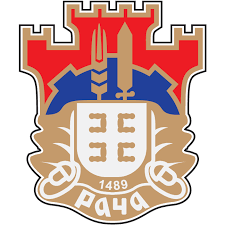 РЕПУБЛИКА СРБИЈАОПШТИНА РАЧАОпштинска управаБрој: 404-57/2020-III-01Дана: 07.07.2020 годинеР а ч аПонуђач је дана 06.07.2020 године за јавну набавку рачунарске опреме за опремења интерактивне учионице за потребе спровођења пројекта “Мере популационе политике-подршка родитељству“, број 33/20 поставио следећа питања:Молимо Вас за разјашњење везано за рок испоруке.У конкурносној документацији, на стани 5 навели сте следеће „Добро које је предмет набавке испоручује се на адресу наручиоца на територији општине Рача о трошку добављача, у року не дужем од  5 (пет) дана од дана потписивања уговора.“Док на страни број 14, наводите следеће:“Рок испоруке не дужи од 60 дана од дана потписивања Уговора.”Молимо Вас за информацију којим се роком испоруке водимо?Одговор: Рок испоруке је  не дужи од 60 дана. Наручилац прилаже измењену страну конкурсне документације број 5.Службеник за јавне набавке	Јелена Стевановић